Kde učíš? Učím němčinu už tři roky na prvním / druhém stupni / na základní škole / na gymnáziu / na jazykové škole / na vysoké škole.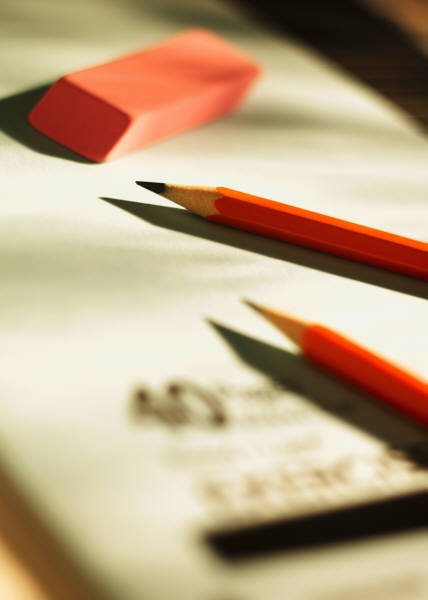 ………………………………………………………………………………………………………………………………………………………………………………………………………………………………………………………………………………………………………………Na hodinách němčiny se zaměřujeme na konverzaci, ale často procvičujeme také gramatiku, rozšiřujeme si slovní zásobu a trénujeme poslech.………………………………………………………………………………………………………………………………………………………………………………………………………………………………………………………………………………………………………………Petře, prosím rozdej tyto pracovní listy. Tak, každý má před sebou pracovní list se dvěma cvičeními. První vypracujete teď ve dvojicích a druhé každý sám za domácí úkol.………………………………………………………………………………………………………………………………………………………………………………………………………………………………………………………………………………………………………………Dnes si napíšeme test z němčiny / z 5. Lekce / z gramatiky / ze slovíček. ………………………………………………………………………………………………………………………………………………………………………………………………………………………………………………………………………………………………………………Maturitní zkouška se skládá z písemné a ústní části. Každá část je hodnocena / známkována zvlášť.……………………………………………………………………………………………………………………………………………………………………………………………………………………………………………………………………………………………………………… (To je) velmi pěkná práce / dobrá otázka / zajímavá poznámka / povedený text!………………………………………………………………………………………………………………………………………………………Utvořte prosím dvojice / skupinky po čtyřech / kruh.………………………………………………………………………………………………………………………………………………………Kdo tu větu přeloží z němčiny do češtiny? ………………………………………………………………………………………………………………………………………………………Jak se to řekne česky? / Řekni to česky.………………………………………………………………………………………………………………………………………………………Můžeš tu větu sám opravit?………………………………………………………………………………………………………………………………………………………Nebyl to jednoduchý překlad, ale zvládl(a) jsi to! ………………………………………………………………………………………………………………………………………………………	